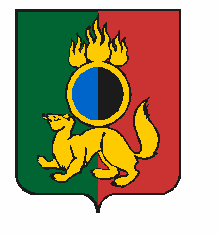 АДМИНИСТРАЦИЯ ГОРОДСКОГО ОКРУГА ПЕРВОУРАЛЬСКПОСТАНОВЛЕНИЕг. ПервоуральскОб утверждении порядка предоставлениясубсидий из  бюджета городского округаПервоуральск  на  возмещение  затрат                                                                         по проверке  работоспособности и ремонтуи/  или  замене  пожарных  гидрантов, являющихся неотъемлемой частью                                                                 водопроводной  сети,  на  территории                                                         городского округа ПервоуральскВ соответствии со статьей 78 Бюджетного кодекса Российской Федерации, Федеральными законами от 21 декабря 1994 года № 69-ФЗ «О пожарной безопасности», от 06 октября 2003 года № 131-ФЗ «Об общих принципах организации местного самоуправления в Российской Федерации», от 22 июля 2008 года № 123-ФЗ «Технический регламент о требованиях пожарной безопасности», Распоряжением Правительства Свердловской области от 9 ноября 2005 года № 1524-РП «О содержании и эксплуатации пожарных гидрантов, естественных и искусственных водоисточников для целей пожаротушения в Свердловской области», Уставом городского округа Первоуральск, муниципальной программой «Обеспечение общественного порядка, пожарной безопасности и защита населении от чрезвычайных ситуаций» на территории городского округа Первоуральск на 2017-2023 годы», утвержденной постановлением Администрации городского округа Первоуральск от 05 октября 2016 № 2194 (в редакции от 10 июля 2018 № 1225) в целях обеспечения первичных мер пожарной безопасности на территории городского округа Первоуральск Администрация городского округа  Первоуральск:ПОСТАНОВЛЯЕТ:1. Утвердить  Порядок предоставления субсидий из бюджета городского округа Первоуральск на возмещение затрат по проверке работоспособности и ремонту и/или замене пожарных гидрантов, являющихся неотъемлемой частью водопроводной сети, на территории городского округа Первоуральск (Приложение 1).2. Утвердить состав комиссии по предоставлению субсидий на возмещение затрат по проверке работоспособности и ремонту и/или замене пожарных гидрантов, являющихся неотъемлемой частью водопроводной сети, на территории городского округа Первоуральск (приложение 2).3. Опубликовать настоящее Постановление в газете «Вечерний Первоуральск» и разместить на официальном сайте городского округа Первоуральск.4. Контроль за выполнением настоящего Постановления возложить на заместителя Главы Администрации по ЖКХ, городскому хозяйству и экологии А.С. Гузаирова.28.12.2018№2092Глава городского округа ПервоуральскИ.В.Кабец